Логопедичний матеріалдля опрацювання учнями:1-Б клас: Волосова Д., Гасанов Д., Дерев’янко М., Тараненко І., Трощенко М., Уманець Д.Тиждень №30  (13.04, 14.04, 15.04)Тема. Космос. Диференціація звуків [ж-ш]Послухайте розповідь про космос. https://www.youtube.com/watch?v=bSOR6Hr8NNY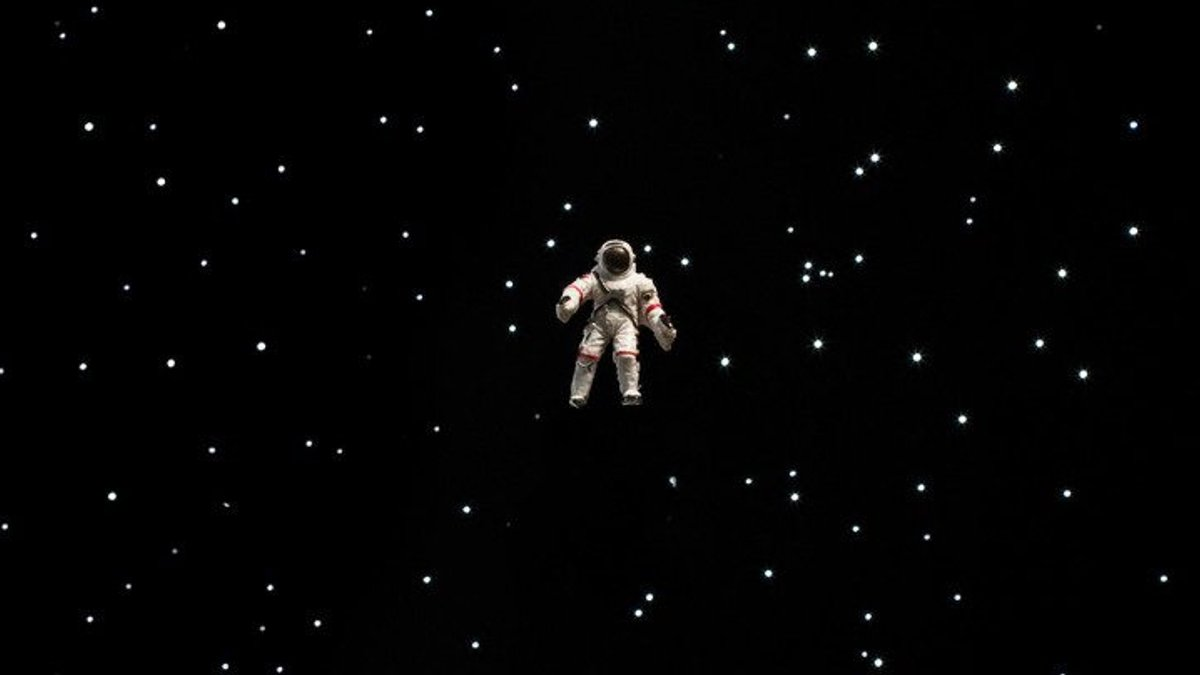 Подивіться мультик про планети Сонячної системи.https://www.youtube.com/watch?v=ITub7NYgY2YЯкі планети ви запам’ятали? На якій планеті ми  живемо?  Як називається супутник Землі?Читання дорослими дітям вірша про Парад планет. Вивчити напам’ять виділені рядочки.ПАРАД ПЛАНЕТВсі планети стали в ряд, 
Починається парад! 
Раз – Меркурій-мандрівник,
Два – Венера, ясний лик.
Три – Земля вітає нас,
А чотири – красень Марс.
П’ять – Юпітер, шість – Сатурн,
Сім – Уран, за ним – Нептун. 
Вісім сонячних планет
Поспішають на бенкет.
Був Плутон завжди дев’ятим,
Не беруть його на свято!
Він найменшим уродився
І до карликів прибився.4. Відгадайте загадки з допомогою малюнків: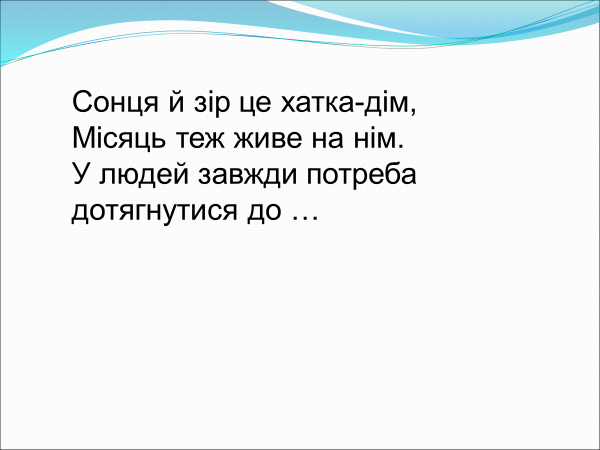 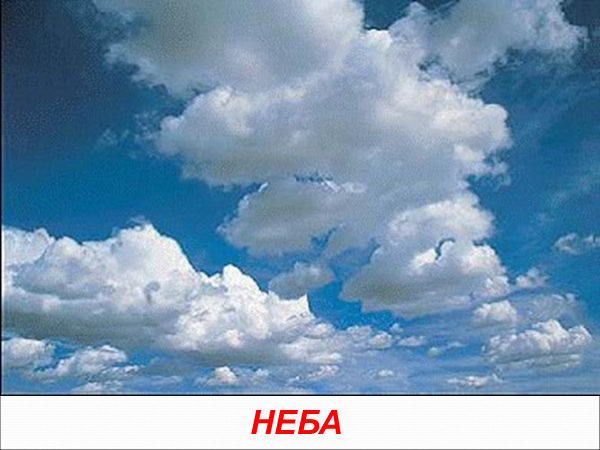 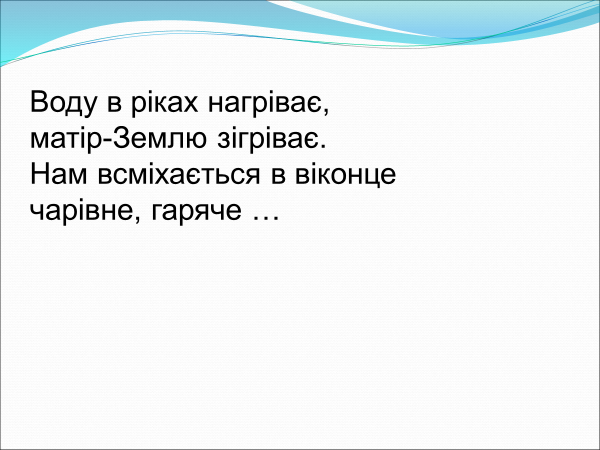 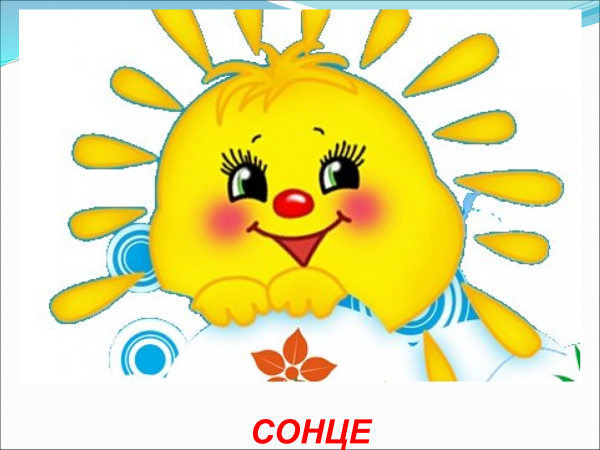 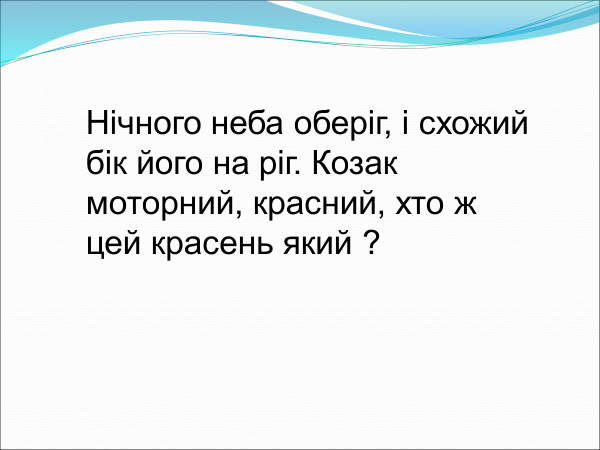 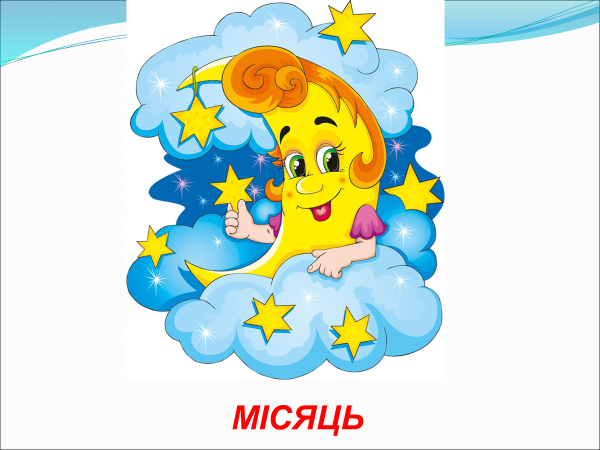 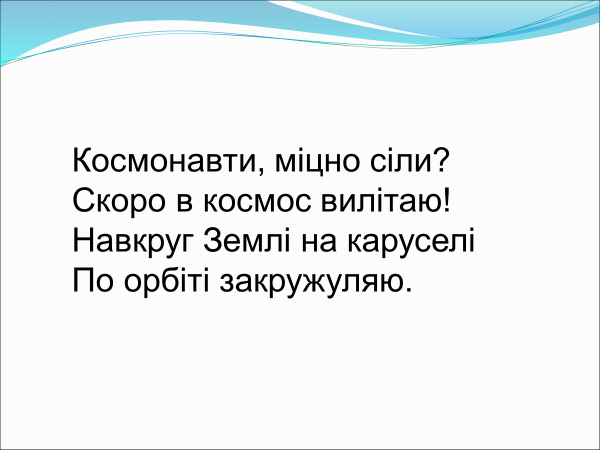 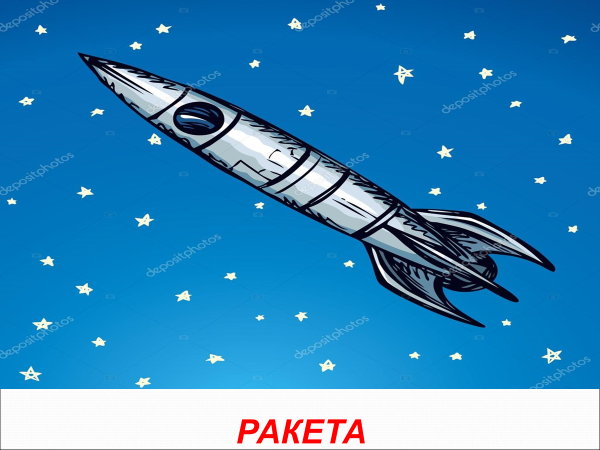 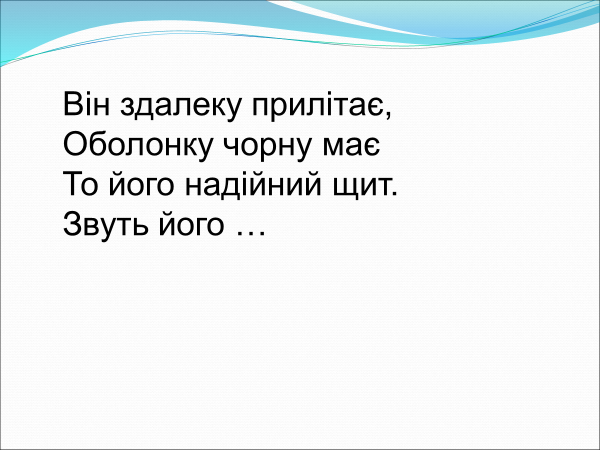 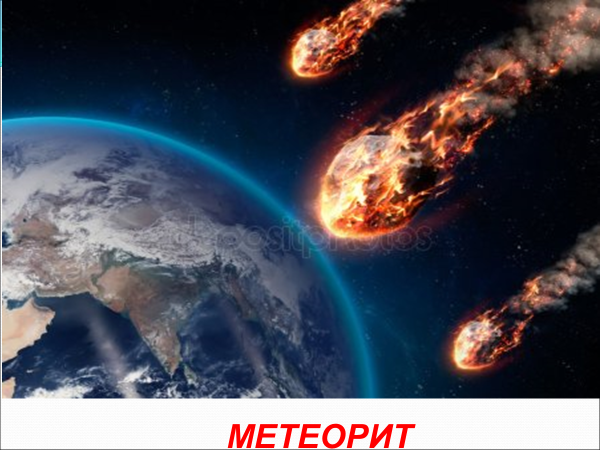 12 квітня відзначають день Космонавтики. Промовляння чистомовок:Ета, ета, ета – рушає в подорож ракета.Ити, ити, ити – на Місяць можем полетіти.Ім, ім, ім – Земля  - наш рідний дім.Онце, онце – гаряче розжарене Сонце.Авти, авти – поспішають в космос космонавти.В кожній чистомовці знайдіть та  назвіть слова зі звуками [ш] або [ж], пригадайте, як правильно їх вимовляти.